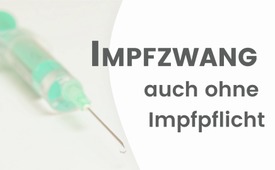 Impfzwang auch ohne Impfpflicht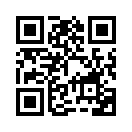 Mit Rückenwind aus Politik und Medien, die jegliche Gegenstimme zum Thema Impfen ausblenden oder mit wissenschaftlich unhaltbaren Argumenten verunglimpfen, werden z.B. in Hildesheim nicht geimpfte Schüler vom Unterricht ausgeschlossen – und das, obwohl es keine gesetzliche Impfpflicht gibt! Erfahren Sie alarmierende Fakten zu dramatischen Impfschäden, die die Notwendigkeit, Wirksamkeit und Sicherheit von Impfungen massiv in Frage stellen.Am 8.3.2019 titelt die Hannoversche Allgemeine (HA): „Wer nicht geimpft ist, muss die Schule wieder verlassen.“ In einer Gesamtschule in Hildesheim mit ca. 700 Schülern sind zwei Schüler an Masern erkrankt. Für die HA Grund genug, gleich von einem Masernausbruch zu sprechen. Der Landkreis erzwingt den Ausschluss vom Unterricht für nicht geimpfte Kinder, bis diese eine Impfung gegen Masern nachweisen können. Aber schützt Impfen wirklich? 
1999 Tennessee USA: Mumpsausbrüche trotz hoher Impfraten,  75 % der Erkrankten waren ausreichend geimpft.
1994/95 und 99 Schweiz: Tausende erkrankten an Mumps, bei flächendeckenden Impfraten von über 95 % – von den Erkrankten 
waren 78 % geimpft! 
1996 Niederlande: 2.778 Keuchhustenfälle trotz 96 % Impfrate. Von den Erkrankten waren 89 % der Kinder geimpft. Seit Einführung der Impfungen gegen Hirnhautentzündung ist die Erkrankungshäufigkeit um 40 % gestiegen. 
Einige Fakten zu Impfrisiken:
Afrika 2001: Kindersterblichkeit nach DTB Polio-Impfung doppelt so häufig.
2005: 33 Todesfälle unter Säuglingen nach deren 6-fach Impfung mit Hexavac.
2009: 1.470 Meldungen von Impfkomplikationen mit 83 Todesfällen nach zweiter 6-fach Impfung mit Infanrix Hexa. Trotz massiver Impfrisiken bei zweifelhaftem Impferfolg soll nun durch Schulverbot zum Impfen gezwungen werden?von kf./ju.Quellen:https://www.haz.de/Nachrichten/Der-Norden/Masern-Landkreis-Hildesheim-kontrolliert-Impfpaesse-an-Schule
https://www.youtube.com/watch?v=2MOalhAJO-8&t=6046sDas könnte Sie auch interessieren:#Impfen - – ja oder nein? Fakten & Hintergründe ... - www.kla.tv/ImpfenKla.TV – Die anderen Nachrichten ... frei – unabhängig – unzensiert ...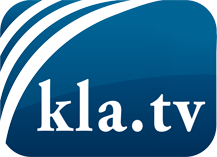 was die Medien nicht verschweigen sollten ...wenig Gehörtes vom Volk, für das Volk ...tägliche News ab 19:45 Uhr auf www.kla.tvDranbleiben lohnt sich!Kostenloses Abonnement mit wöchentlichen News per E-Mail erhalten Sie unter: www.kla.tv/aboSicherheitshinweis:Gegenstimmen werden leider immer weiter zensiert und unterdrückt. Solange wir nicht gemäß den Interessen und Ideologien der Systempresse berichten, müssen wir jederzeit damit rechnen, dass Vorwände gesucht werden, um Kla.TV zu sperren oder zu schaden.Vernetzen Sie sich darum heute noch internetunabhängig!
Klicken Sie hier: www.kla.tv/vernetzungLizenz:    Creative Commons-Lizenz mit Namensnennung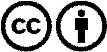 Verbreitung und Wiederaufbereitung ist mit Namensnennung erwünscht! Das Material darf jedoch nicht aus dem Kontext gerissen präsentiert werden. Mit öffentlichen Geldern (GEZ, Serafe, GIS, ...) finanzierte Institutionen ist die Verwendung ohne Rückfrage untersagt. Verstöße können strafrechtlich verfolgt werden.